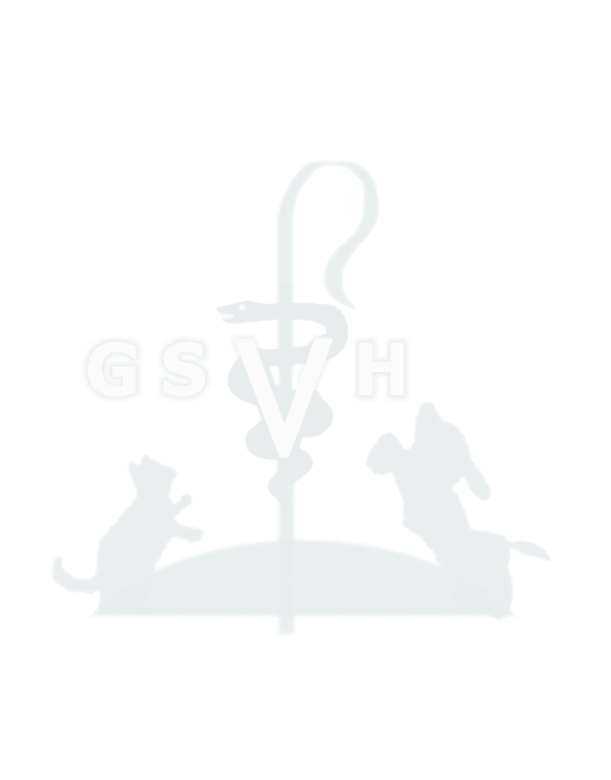 Client RegistrationOwnerHow did you hear about our facility?Patient RegistrationMedication / DosagesAuthorization for Medical Treatment           I hereby authorize  Professional Staff to examine, prescribe, treat, and / or utilize procedures or tests deemed necessary for my above described pet to insure the best possible care. I assume responsibility for all charges incurred to my pet. I understand that payment is due at the time services are rendered and that GSVH does not bill. A deposit is required if non-elective hospitalization is necessary. An estimate is given upon request.Office use only:             Registration date ____________________________     Computer # ______________________________     WelcomeTel: 724 776 PETSFax: 724 776 7388www.gsveterinaryhospital.comLast NameFirst NameFirst NameFirst NameFirst NameFirst NameFirst NameFirst NameFirst NameFirst NameFirst NameFirst NameSS#SS#SS#Street AddressStreet AddressStreet AddressStreet AddressStreet Address   City   City   City   CityStateStateStateZip CodeHome Phone #Home Phone #Home Phone #Home Phone #Home Phone #Home Phone #Home Phone #Cell / PagerCell / PagerCell / PagerCell / PagerCell / PagerCell / PagerCell / PagerCell / PagerCell / PagerOccupationOccupationOccupationOccupationOccupationOccupationOccupationWork #Work #Work #Work #Work #Work #Work #Work #Work #Email AddressEmail AddressEmail AddressEmail AddressEmail AddressEmail AddressEmail AddressDriver’s License #Driver’s License #Driver’s License #Driver’s License #Driver’s License #Driver’s License #Driver’s License #Driver’s License #Driver’s License #Spouse’s NameSpouse’s NameSpouse’s NameLast NameLast NameLast NameLast NameLast Name  Occupation  Occupation  Occupation  Occupation  Occupation  OccupationWorkCell / PageCell / PageCell / PageCell / PageCell / PageCell / PageCell / PageCell / PageCell / PageCell / PageCell / PageSS#SS#SS#GoogleAdvertisementFriend           Radio/TVYellow PageOtherYour Pet’s NameSpeciesCanineFelineFelineFelineAvianOtherDate of Birth Date of Birth BreedBreedBreedBreedBreedColor /MarkingColor /MarkingColor /MarkingColor /MarkingColor /MarkingGenderMaleFemaleSpayed / NeuteredNot Spayed / NeuteredVaccination HistoryRabiesFVRCP/ DHPPLFeline leukemiaOtherDatesSignature of Owner or authorized agentSpouse’s signatureWitness (Employee)